КОМИТЕТ ТРОИЦКОГО РАЙОНА АЛТАЙСКОГО КРАЯ ПО СОЦИАЛЬНОЙ ПОЛИТИКЕП Р И К А Зс. ТроицкоеВ соответствии с планом работы на 2018-2019 учебный год, МБУДО «Троицкий детско-юношеский центр» проводил районную акцию «Дорогами добра», в которой приняло участие 8 образовательных учреждений района:1. Беловская средняя общеобразовательная школа № 1, филиал МБОУ «Троицкая средняя общеобразовательная школа № 2»2. Горновская средняя общеобразовательная школа, филиал МБОУ «Троицкая средняя общеобразовательная школа № 2»3. Ельцовская средняя общеобразовательная школа, филиал МБОУ «Троицкая средняя общеобразовательная школа № 2»4. МБОУ Заводская средняя общеобразовательная школа5. МБОУ «Пролетарская средняя общеобразовательная школа»6. Хайрюзовская средняя общеобразовательная школа, филиал МБОУ «Троицкая средняя общеобразовательная школа № 2»7. МБОУ «Троицкая средняя общеобразовательная школа №1»8. МБОУ «Троицкая средняя общеобразовательная школа №2»1. По итогам конкурса, победителями (1 места) и призёрами (2 и 3 места) стали:1 место – Хайрюзовская средняя общеобразовательная школа, филиал МБОУ «Троицкая средняя общеобразовательная школа № 2»2 место – МБОУ «Пролетарская средняя общеобразовательная школа»На основании вышеизложенного  п р и к а з ы в а ю:1. Объявить благодарность педагогическим работникам, подготовившим  победителей и призёров конкурса:  Ринг Н.П., учителю, отв. за ВР Хайрюзовской средней общеобразовательной школы, филиал МБОУ «Троицкая средняя общеобразовательная школа № 2»;Савиных Н.В., учителю, отв. за ВР МБОУ «Пролетарская средняя общеобразовательная школа».2. Контроль за исполнение настоящего приказа возложить на методиста комитета Троицкого района Алтайского края по социальной политике, Кожемякину Е.В.   Председатель Комитета 	                                                   А.С. ТупикинИсп. Кожемякина Е.В.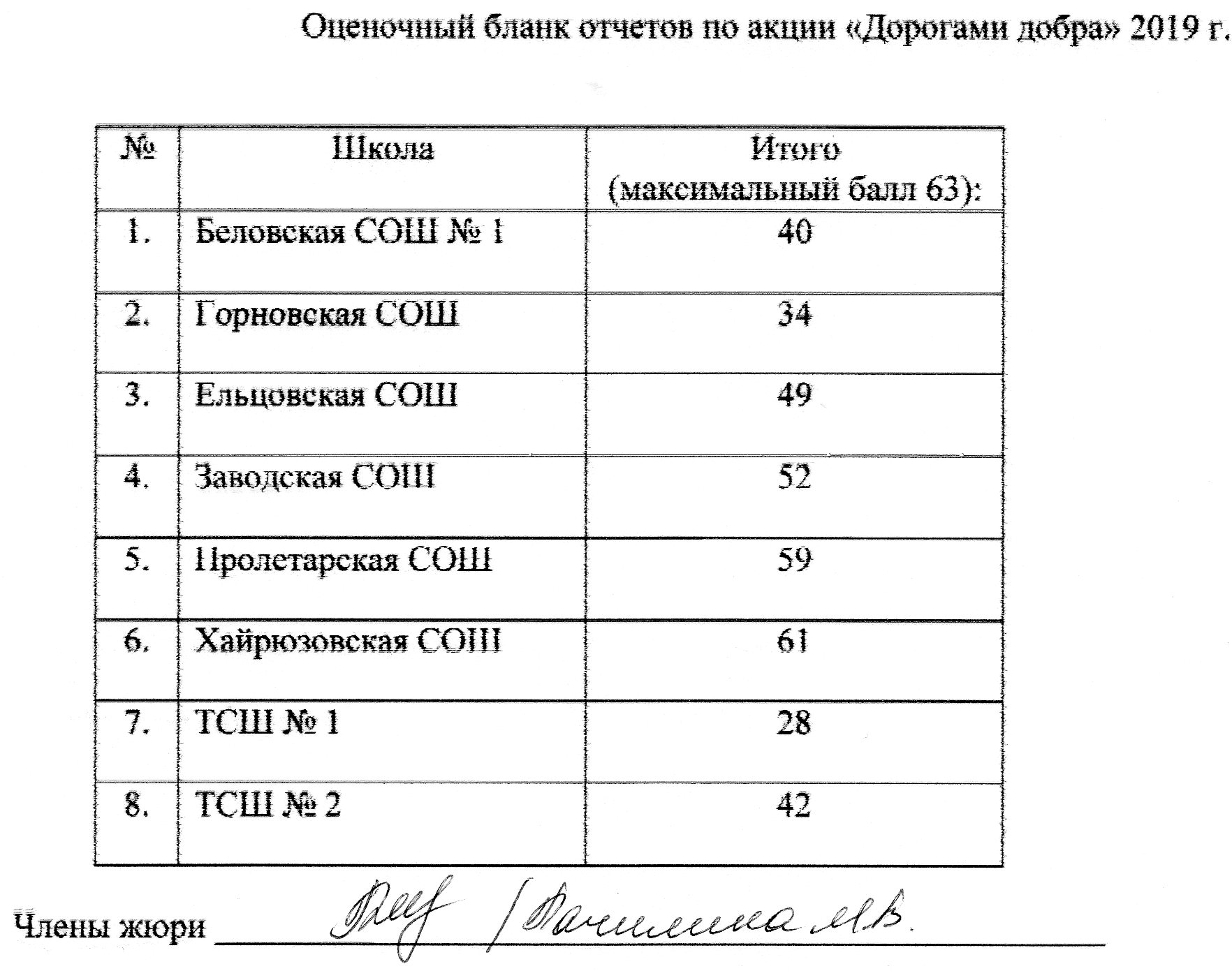 30.05.2019№ 194«Об итогах районной акции«Дорогами добра»»